ПРИНЯТОРешениемСовета МБОУ «СОШ»
Протокол № 1от «25»08. 2020 г.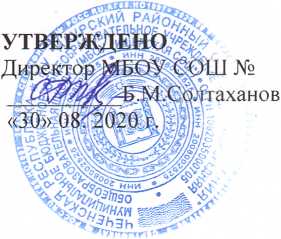 ПОЛОЖЕНИЕо порядке организации работы по сохранению фонда учебной литературыбиблиотекист.Ищёрская 2020 г.1. Общие положения1.1 Настоящее Положение определяет порядок организации работы по сохранению библиотечного фонда библиотеки (далее - Положение) в МБОУ «Ищёрская СОШ».1.2. Настоящее Положение разработано в соответствии с: - Законом Российской Федерации от 29.12.2012 № 273-ФЗ «Об образовании в Российской Федерации»; - Федеральным законом от 29.12.1994 № 78-ФЗ «О библиотечном деле» (в редакции, действующей с 01.01.2016);- Приказом Министерства Образования Российской Федерации «Об учете библиотечного фонда библиотек образовательных учреждений» № 2488 от 24.08.2000 (приложение № 2 к приказу № 2488 «Методические рекомендации по применению «Инструкции об учете библиотечного фонда») 2. Организация работы по учету и сохранению фонда учебной литературы библиотеки 2.1. Комплектование фонда учебников происходит на основании приказа Министерства образования и науки Российской Федерации «Об утверждении Федеральных перечней учебников, рекомендованных (допущенных) к использованию в образовательном процессе в образовательных учреждениях, реализующих образовательные программы общего образования и имеющих государственную аккредитацию». 2.2. Комплектование фонда учебников школьной библиотеки МБОУ «Ищёрская СОШ» происходит с учетом перспективы и преемственности реализации образовательных программ, курсов, дисциплин (модулей) в пределах ФГОС, образовательных стандартов, утвержденных на Педагогическом совете школы, а также с учетом изменения контингента учащихся. 2.3. Фонд учебной литературы комплектуется в рамках бюджетного финансирования. 3. Механизм формирования фонда учебников включает следующие этапы:3.1. Работа педагогического коллектива с Федеральным перечнем учебников, рекомендованных (допущенных) к использованию в образовательных учреждениях. 3.2. Подготовка перечня учебников (УМК), планируемых к использованию в новом учебном году. 3.3. Предоставление перечня учебников (УМК) педагогическому совету на согласование и утверждение на новый учебный год. 3.4. Составление списка заказа учебников и учебных пособий на следующий учебный год с учетом изменения контингента обучающихся. 3.5. Заключение контрактов о закупке и поставке учебной литературы (специалист по закупкам). 3.6. Прием и техническую обработку поступивших учебников осуществляет заведующий библиотекой и библиотекарь. 3.7. Учебная литература используется не более 5 лет, но при соответствии Федеральному стандарту и Федеральному перечню учебников может использоваться до 10 лет (письмо Министерства образования и науки РФ от 08.12. 2011 № МД-1634/03). 3.8. Выбытие учебников из фонда библиотеки оформляется актом об исключении и отражается в книге суммарного учета, а также в картотеке учета учебников. 3.9. Отдельные учебники могут быть переданы (с пометкой «списано») в учебные кабинеты для дополнительных занятий. 3.10. Допускается комплектование недостающих учебников через обменный фонд. 3.11. Непосредственную работу с библиотечным фондом учебников несет заведующий библиотекой. 3.12. Учебники хранятся в отдельном помещении-хранилище. Учебники расставляются на стеллажах по наименованиям и классам. Сохранность фонда обеспечивается созданием оптимальных условий хранения и использования учебников, а также охраной их от порчи и расхищений. 4. Ответственность за организацию работы по сохранению фонда учебной литературы4.1. Заведующий библиотекой несет ответственность за: - достоверность информации об имеющихся в фонде библиотеки школы учебниках, учебных пособиях и других библиотечных ресурсах; - достоверность оформления заявки на учебники в соответствии с реализуемыми школой образовательными программами и имеющимся фондом библиотеки; - достоверность информации об обеспеченности учебниками и учебными пособиями обучающихся на начало учебного года; - осуществление контроля за сохранностью учебников и других библиотечных ресурсов, выданных учащимся. 4.2. Ответственность за состояние и сохранность выданных учебников в течение учебного года несут читатели, пользующиеся этим фондом. Они же, при необходимости, осуществляют ремонт в соответствии с Памяткой по сохранности учебников (см. Приложение № 1). 4.3. В случае утери или порчи учебника родители (законные представители) возмещают нанесенный ущерб в соответствии с Положением о правилах пользования библиотекой. 4.4. В целях контроля над сохранностью учебников проводятся рейды по классам в соответствии с планом работы библиотеки. 4.5. Председатели методических объединений школы несут ответственность за качество процедуры согласования перечня учебников на соответствие учебно - методическому обеспечению в пределах предметно-методической линии, требованиям федерального государственного образовательного стандарта, федеральному перечню учебников, образовательным программам, реализуемым в школе. 4.6. Классный руководитель несет ответственность за весь комплект учебников, полученный в библиотеке для обучающихся класса, в течение всего учебного года, или срока изучения учебного предмета, курса, дисциплины (модуля), и осуществляет контроль за их состоянием. 4.7 Учителя - предметники несут ответственность за комплект учебников, учебно - методической литературы, полученных для работы в кабинете, в течение всего учебного года, или срока изучения учебного предмета, курса, дисциплины (модуля) и осуществляют контроль за их состоянием. 5. Меры по сохранению фонда учебной литературы библиотеки5.1. Сохранность фонда учебной литературы библиотеки МБОУ «Ищёрская СОШ» обеспечивается через: - проведение мероприятий по сохранности учебников и воспитанию бережного отношения к книге; - разработку и использование порядка работы обучающихся с учебниками, учебными пособиями, учебно-методическими материалами из фонда учебной литературы библиотеки. 5.2. Классные руководители, заведующий библиотекой и библиотекарь в течение учебного года проводят инструктаж обучающихся о правилах пользования учебной литературой, организуют работу с обучающимися и родителями (законными представителями) по бережному отношению к учебной литературе через воспитательные мероприятия; участвуют в выдаче учебников обучающимся и организуют их возврат в библиотеку в конце учебного года; контролируют состояние учебников в классе, участвуют в ремонте книг; совместно с заведующим библиотекой принимает необходимые меры по устранению задолженности. 5.3. Заведующий библиотекой разрабатывает памятку о сохранности учебников (см. Приложение №1), правила пользования учебной литературой для обучающихся, проводит мероприятия с обучающимися, родителями (законными представителями) по воспитанию бережного отношения к учебной литературе; предупреждает о мерах ответственности обучающихся и их родителей (законных представителей) в случае потери или порчи. Приложение №1 Памятка по обеспечению сохранности учебника- обучающиеся подписывают каждый учебник, полученный в личное пользование из библиотеки (фамилия, имя, класс, учебный год);  - в течение срока пользования учебники, учебные пособия должны иметь дополнительную съемную обложку, защищающую их от повреждений и загрязнений; - запрещается оклеивать учебники ламинированной пленкой во избежание повреждения обложки и форзаца; - для удобства и сохранности учебника необходимо пользоваться закладками, не вкладывать в учебник посторонние предметы (авторучки, линейки, тетради), не вырывать и не загибать страницы; - для сохранности учебника обучающиеся не должны делать в учебнике какие-либо пометки карандашом, ручкой и т.д.; - дома рекомендуется хранить учебники в отведенном для них месте, недоступном для маленьких детей и домашних животных, отдалённом от источников огня и влажности;- обучающиеся должны сохранить в течение года все учебники целыми, с наличием всех страниц без записей и пометок; - при получении учебника в библиотеке, в течение двух недель необходимо внимательно его осмотреть, по возможности устранить недочеты; если учебник не подлежит ремонту — обратиться в библиотеку для замены учебника, или отметке о недостатках; по истечении установленного срока, претензии о недочетах не принимаются, и вина возлагается на обучающегося; ремонт производить только клеем пва, клеем-карандашом; бумага должна быть белой, тонкой; учебник, отремонтированный некачественно, возвращается для повторного ремонта; - родители (законные представители) и обучающиеся должны сохранить в течение года все учебники целыми, без разрушения сшивки книги, с наличием всех страниц без записей и пометок.